Nederlandse BestuivingsCommissie 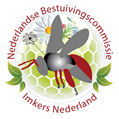 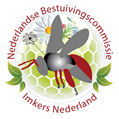 p/a A.J.J. van Egmond, Groenestraat 1, 6669 DR DodewaardE-mail: info@nederlandsebestuivingscommissie.nlwww.nederlandsebestuivingscommissie.nl   bankrekening: NL93 Rabo 0128018690   K.v.K. 09165626Uitnodiging: Studiedag bestuivingsimkers  2022Datum:             6 augustus 2022Plaats:		Veiling Langeweg 11, 4697 RE, Sint-AnnalandAgenda 09.30 uur 	Inloop, inschrijving, koffie of thee, cake.10.00 uur 	Opening door de voorzitter van de Nederlandse             Bestuivingscommissie (NBC)10.10 uur         De heer Wil Boogaart vertelt over het werk van de Studieclub voor Groenten- en Bloemzaadteelt Eiland Tholen.11.00 uur 	Pauze11.15 uur	Vertrek naar het proefveld van de studieclub. Daar staan 51 soorten planten verdeeld over 3800 veldjes.                          Hier word onderzoek gedaan voor toelating van gewasbeschermingsmiddelen in de zaadteelt. Adres wordt tijdens de bijeenkomst bekend gemaakt.12.15 uur	Vertrek voor de lunch naar de Brasserie de Deu-Braek, Nieuwelandseweg  2, 4697 RK  Sint-Annaland12.30 uur	Lunch14.00 uur	Wij zijn te gast bij zaadteeltbedrijf Sahin/ Takii,  Stoofweg 6,  4697 RS, Sint Annaland. Hier worden wij verwelkomd door mevr. Crista  Gaakeer. 	Veredeling zonnebloemen, mini crops, veredeling home garden (perkgoed/tuinbloemen) en een groot proefveld met meerdere soorten zomerbloeiers.15.30 uur 	Afsluiting met een drankje op het bedrijf Sahin / Takii 	Kosten:            20 euro per persoon, te voldoen bij binnenkomst van de zaal.AanmeldingGraag aanmelden voor 29 juli 2022 via:info@nederlandsebestuivingscommissie.nl Vermeld u a.u.b. bij aanmelding uw naam, telefoonnummer en e-mailadres. 